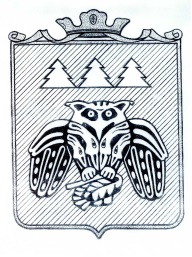                                                 ПОСТАНОВЛЕНИЕ	 	администрации  муниципального образованиямуниципального района «Сыктывдинский» «Сыктывдiн» муниципальнöй районса муниципальнöй юкöнса администрациялöн                                                                  ШУÖMот 15 января 2019 года	                     №1/8О внесении изменений в Уставмуниципального бюджетного учреждениякультуры «Сыктывдинская централизованная библиотечная система»            Руководствуясь частью 4 статьи 51 Федерального закона от 6 октября 2003 года № 131-ФЗ «Об общих принципах организации местного самоуправления в Российской Федерации», частью 2 статьи 50 Устава муниципального образования муниципального района «Сыктывдинский», администрация муниципального образования муниципального района «Сыктывдинский» ПОСТАНОВЛЯЕТ:             1. Внести в Устав муниципального бюджетного учреждения культуры «Сыктывдинская централизованная библиотечная система», утвержденный постановлением администрации муниципального образования муниципального района «Сыктывдинский» от 28 декабря 2011 года №12/2914 изменение согласно приложению.                     2. Возложить на директора муниципального бюджетного учреждения культуры «Сыктывдинская централизованная библиотечная система» (Крутова Т.А.) обязанности по регистрации изменения в Устав в Межрайонной ИФНС России №1 по Республике Коми.           3. Контроль за исполнением настоящего постановления возложить на начальника управления культуры администрации муниципального района  «Сыктывдинский» (А.И.Порошкин).           4. Настоящее постановление вступает в силу со дня его официального опубликования.И.о. руководителя администрации муниципального района                                                                                   Л.Ю.Доронина                      Приложение  к постановлению администрацииМО МР «Сыктывдинский»от 15 января 2019 года № 1/8Изменение,вносимое в Устав муниципального бюджетного учреждения культуры «Сыктывдинская централизованная библиотечная система»1. Пункт 1.6 раздела 1 изложить в следующей редакции: «1.6. В структуру бюджетного учреждения входят:- директор;- филиалы:            Филиалы осуществляют свою деятельность в соответствии с Уставом и Положением.».НаименованиефилиалаНаименование филиала на коми языкеМестонахождениефилиалаЦентральная библиотекаШöр библиотека168220 Республика Коми, Сыктывдинский район, с.Выльгорт ул.Домны Каликовой, д.60      Центральная детская библиотекаЧелядьлы шöр библиотека168220 Республика Коми, Сыктывдинский район, с. Выльгорт, ул. Домны Каликовой, д.100«а»  Кемъярская библиотека - филиалКöмъярса библиотека-филиал168219  Республика Коми, Сыктывдинский район, п. Кемъяр, ул. Центральная, д.13                           Яснэгская библиотека - филиал               Яснöгса библиотека-филиал168227 Республика Коми, Сыктывдинский район, п. Яснэг, ул. Ленина, д.7                                     Ыбская библиотека – филиал им. В.И. БезносиковаВ.И. Безносиков нима Ыбса библиотека-филиал168226 Республика Коми, Сыктывдинский район, с. Ыб , м. Погост, д.129                                        Пажгинская модельная библиотека - филиалПаджгаса модельнӧй библиотека-филиал168214 Республика Коми, Сыктывдинский район, с. Пажга, д. Погост, д.84                                Лэзымская библиотека - филиалЛöзымса библиотека-филиал168213 Республика Коми, Сыктывдинский район, с. Лэзым, ул. Центральная, д.115                                   Нювчимская библиотека -  филиалНювчимса библиотека-филиал168215 Республика Коми, Сыктывдинский район, п. Нювчим, ул. Первомайская,10                                Шошкинская библиотека - филиалСёськаса библиотека-филиал168212 Республика Коми, Сыктывдинский район, с. Шошка, м. Вичкодор, д.52                                 Зеленецкая библиотека – филиал им. А.А. ЛыюроваА.А. Лыюров  нима Зеленечса библиотека-филиал168200 Республика Коми, Сыктывдинский район, с. Зеленец, ул.2-й квартал, д.12б                                 Палевицкая библиотека – филиал им.Ф.Ф. ПавленковаФ.Ф. Павленков нима Пальса библиотека-филиал168216 Республика Коми, Сыктывдинский район, с. Палевицы,  ул. Набережная, д.9                       Часовская  библиотека - филиалЧасса библиотека-филиал168217 Республика Коми, Сыктывдинский район, с. Часово, ул. Береговая, д.18«б»                                   Слудская библиотека – филиал им. А.В. НекрасоваА.В. Некрасов нима Придашса библиотека-филиал168204 Республика Коми, Сыктывдинский район, с. Слудка, ул. Магистральная, д.33                                  Озёльская библиотека - филиалОзёлса библиотека-филиал168208 Республика Коми, Сыктывдинский район, с. Озёл, ул. Озёльская, д.55«а»                                      Мандачская библиотека - филиалМандачса библиотека-филиал168209 Республика Коми, Сыктывдинский район, п. Мандач, ул. Лесная, д.46                                  Выльгортская библиотека - филиал Выльгортса библиотека-филиал168220 Республика Коми, Сыктывдинский район, с. Выльгорт, ул. Северная, д.22     Гарьинская библиотека - филиалГаръяса библиотека-филиал168214 Республика Коми, Сыктывдинский район, п. Гарьинский, ул. Набережная, д.15                                     